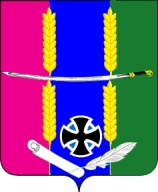 Совет Васюринского сельского поселения Динского района Краснодарского края4 созываРЕШЕНИЕ от 28 февраля 2024 года                                                                                   № 270станица ВасюринскаяОб утверждении отчета о выполнении программы приватизацииимущества муниципального образования Васюринского сельского поселения Динского района за 2023 годВ  соответствии с Федеральными законами от 6 октября 2003 № 131-ФЗ «Об общих принципах организации местного самоуправления в Российской Федерации», от 21 декабря 2001 № 178-ФЗ «О приватизации государственного и муниципального имущества», на основании Устава Васюринского сельского поселения, решения Совета Васюринского сельского поселения от 21 ноября 2020 № 17 «Об утверждении положения о порядке управления и распоряжения объектами муниципальной собственности Васюринского сельского поселения» р е ш и л:1. Утвердить отчет администрации Васюринского сельского поселения Динского района о выполнении программы приватизации муниципального имущества муниципального образования Динской район за 2023 год (прилагается).2. Администрации Васюринского сельского поселения Динского района (Черная):2.1. провести своевременную предпродажную подготовку документов на объекты в соответствии с программой приватизации муниципального имущества на 2024 год;2.2. разместить на официальном сайте Российской Федерации в сети Интернет для размещения информации о проведении торгов (http://www.torgi.gov.ru) и на официальном сайте Васюринского сельского поселения Динского района в сети Интернет.3. Контроль за выполнением настоящего решения возложить на комиссию по вопросам собственности, землепользования и землеустройства (Комарова).4. Настоящее решение вступает в силу со дня подписания.Председатель СоветаВасюринского сельского поселения                                                И.В. МитякинаПРИЛОЖЕНИЕк решению Совета Васюринскогосельского поселения Динского района  от 28.02.2024 № 270ОТЧЕТадминистрации Васюринского сельского поселения Динской район о выполнении программы приватизации имущества муниципального образования Васюринского сельского поселения в составе муниципального образования Динской район за 2023 годПрограмма приватизации имущества муниципального образования Васюринского сельского поселения в составе муниципального образования Динской район на 2023 год, утверждена решением Васюринского сельского поселения Динской район от 22.11.2022 года № 194 «Об утверждении программы приватизации муниципального имущества Васюринского сельского поселения на 2023 год». В 2023 году планировалась приватизация следующего имущества: LADA XRAY, 2017 года, назначение объекта- автотранспорт, способ приватизации- аукцион, условия дальнейшего использования- без условий.Автомобиль ГАЗ-32217, 2008 года, назначение объекта –автотранспорт, способ приватизации – аукцион, условия дальнейшего использования- без условий.Решения по условиям приватизации на вышеуказанное имущество не принималось в связи с отсутствием возможности приобрести взамен другой автомобиль в 2023 году.Глава Васюринскогосельского поселения                                                                            О.А. Черная